                          Личностное развитие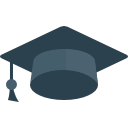         Ответственный за направление                                           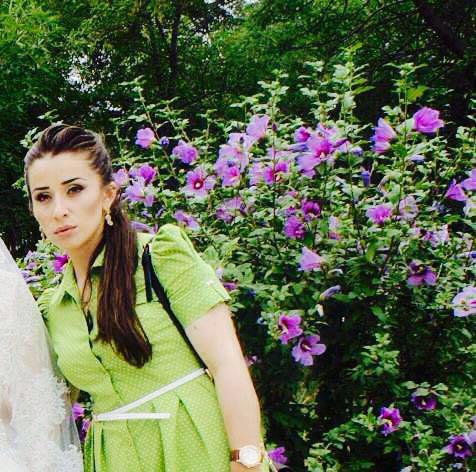  Учитель:Насрулаева Мадина Ш.                                         учащийся 10класса. Лидер Нурулаева Парихан МТворческое развитие:​Организация творческих событий - фестивалей и конкурсов, акций и флешмобов;Развитие детских творческих проектов и продвижение детских коллективов;Проведение культурно-образовательных программ – интерактивных игр, семинаров, мастер-классов, открытых лекториев, встреч с интересными людьми; организация киноклубов;Проведение культурно-досуговых программ: посещение музеев, театров, концертов; организация экскурсий;Проведение образовательных программ по повышению квалификации инструкторского и педагогического состава, а также руководителей общественных организаций.Популяризация ЗОЖ среди школьников​Организация профильных событий - фестивалей, конкурсов, соревнований, акций и флешмобов;Организация туристических походов и слетов;Организаций мероприятия, направленных на популяризацию комплекса ГТО;Поддержка работы школьных спортивных секций;Развитие детских творческих проектов и продвижение детских коллективов;Проведение образовательных программ – интерактивных игр, семинаров, мастер-классов, открытых лекториев, встреч с интересными людьми;Проведение образовательных программ по повышению квалификации инструкторского.Популяризация профессий:​Проведение образовательных мероприятий и программ, направленных на определение будущей профессии – интерактивных игр, семинаров, мастер-классов, открытых лекториев, встреч с интересными людьми;Популяризация научно-изобретательской деятельности;Поддержка и развитие детских проектов;Организация профильных событий – фестивалей, конкурсов, олимпиад, акций, флешмобов. Проведение образовательных программ по повышениюквалификации инструкторского и педагогического состава, а также руководителей общественных организаций.1. Популяризация здорового образа жизниформирование у детей позитивного отношения к здоровому образу жизни;присвоение созидающей здоровье философии;формирование активной жизненной позиции по отношению к здоровью2. Творческое развитиестимулирование творческой активности  школьниковконтроль реализации творческого развития школьников3. Популяризация профессийстимулирование и мотивация школьников к личностному развитию, расширению кругозора в многообразии профессий;способность к коммуникации (в устной и письменной формах) для решения задач взаимодействия В нашей школе ответственные за направление:          Гражданская активность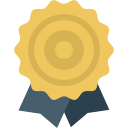                         Ответственный  за направление                      Учитель:Ибрагимова Анайсат М.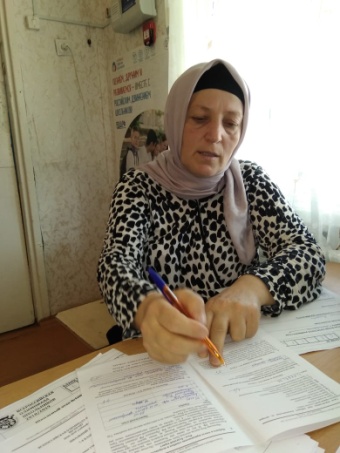                                         Учащаяся 11 класса.Лидер  Шахруева Патимат А.Занятия добровольческой деятельностью;Изучение и охрана природы и животных;Знакомство с родным краем;Зосещение и помощь в организации мероприятий в музеях, театрах, библиотеках, домах культуры;Помощь людям пожилого возраста и всем тем, кому так нужна поддержка;Помощь в организации спортивных и образовательных мероприятий;Изучение истории и краеведение;Встречи с ветеранами и Героями РФ;Поиск пропавших без вести солдат и многое другое;Культура безопасности.Волонтерство:​Экологическое волонтерство: изучение родной природы, совмещенное с экскурсиями и экологическими походами, участие в различных инициативах по охране природы и животных.Социальное направление: оказание помощи социально-незащищенным группам населения ("тимуровцы") - формирование ценностей доброты, милосердия и сострадания.Культурное волонтерство: оказание содействия в организации мероприятий культурной направленности, проводимых в музеях, библиотеках, домах культуры, театрах, кинотеатрах, культурных центрах, парках и т.д.Волонтерство Победы: добровольческая деятельность, направленная на патриотическое воспитание и сохранение исторической памяти (благоустройство памятных мест и воинских захоронений, социальное сопровождение ветеранов, участие в организации Всероссийских акций и праздничных мероприятий, посвященных Дню Победы).Событийное волонтерство:участие волонтеров в спортивных, образовательных, социокультурных мероприятиях.Поисковая работа, направленная на сохранение памяти о подвигах Героев Изучение истории и краеведения  Школа Безопасности – воспитание культуры безопасности среди детей и подростков.                   Гражданская активность Подробности Автор: Super User Категория: РДШ Опубликовано: 10 ноября 2016 Просмотров: 498 Задачи:формировать у школьников осознанное ценностное отношение к истории своей страны, города, района, народа;способствовать формированию активной жизненной позиции школьников;развивать у детей чувство патриотизма, национальной гордости за страну.В нашей школе  ответственные за направление:Ответственный преподавательИбрагимова АнайсатМ       учащаяся 11 класса. Шахруева П.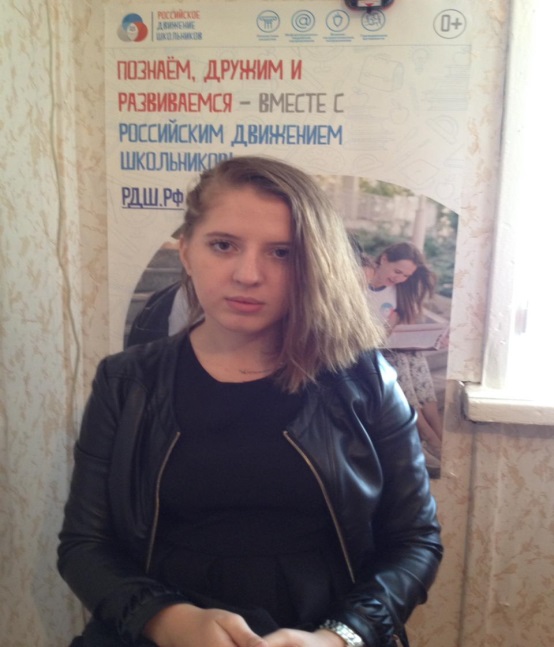 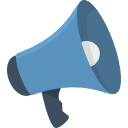                           Информационно-медийное                     направление       Ответственный за направление                               Учитель:Алдамова Аминат .А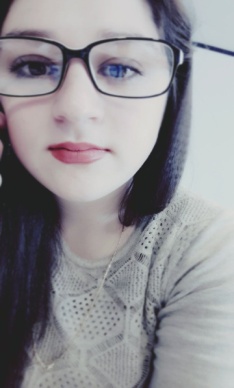                                                    учащийся 9 класса Алдамов  Абдулмажид​Взаимодействие СМИ, государственных и общественных институтов;Перспективы развития направления в рамках деятельности РДШ;Информационное развитие: создание школьных газет, подготовка материалов для местных газет и журналов, а также TV, освещение деятельности в социальных сетях, включая съемку видеороликов;Проведение образовательных программ по повышению квалификации инструкторского и педагогического состава, а также руководителей общественных организаций;Подготовка информационного контента для детей.Поддержка талантливых юных журналистов;Создание и развитие школьных медиацентров, в том числе газет и журналов, радио и телевидения, новостных групп в социальных сетях;Повышение уровня школьных СМИ и пресс-центров;Большая детская редакция;Создание единого   медиапространства для школьников;Проведение пресс-конференций, фестивалей, творческих конкурсов для школьников;Проведение образовательных программ по повышению квалификации педагогического состава, а также руководителей общественных организаций.      Информационно-медийное направлениеПодробности Автор: Super User Категория: РДШ Опубликовано: 10 ноября 2016 Просмотров: 641 Задачи:создать информационно-медийный центр (ИМЦ) для реализации системы информационно-медийного взаимодействия участников РДШ;разработать и реализовать модели многофункциональной системы информационно-медийного взаимодействия участников РДШ;создать систему взаимодействия с информационно-медийными партнерами.В нашей школе ответственные за направление:Алдамова Абдулмажид. Ученик 9 класса.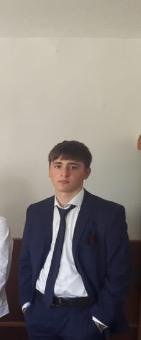         Военно-патриотическое 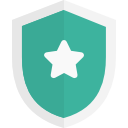                     направление                                      Ответственный  за направление    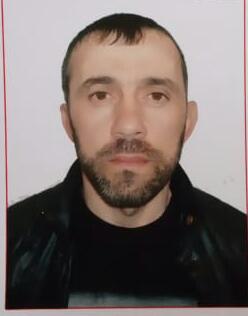 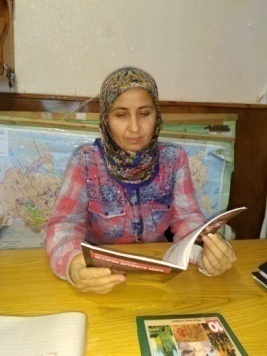  Учитель/ Расулова Халипат ..,/,.,Саитбеков  Абдурахман ((учитель Истории)                        (Учитель ОБЖ)         ученица 10 класса Лидер  : Ибрагимова Аминат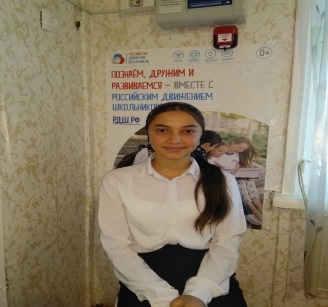 Осуществляется при координации с Всероссийским военно-патриотическим движением «ЮНАРМИЯ»​Работа военно-патриотических клубов и вовлечение в нее детей;Организация профильных событий, направленных на повышение интереса у детей к службе ВС РФ, в том числе военных сборов, военно-спортивных игр, соревнований, акций;Проведение образовательных программ – интерактивных игр, семинаров, мастер-классов, открытых лекториев, встреч с интересными людьми и Героями России;Проведение образовательных программ по повышению квалификации инструкторского и педагогического состава, а также руководителей общественных организаций и военно-патриотических клубов.   Военно-патриотическое направление Подробности Автор: Super User Категория: РДШ Опубликовано: 10 ноября 2016 Просмотров: 479  Задачи:организовать профильные события, направленные на повышение интереса у детей к службе в силовых подразделениях, в том числе военных сборов, военно-спортивных игр, соревнований, акций;организовать работу военно-патриотического клуба на базе ОО и вовлечь в нее детей;организовать проведение образовательных программ - интерактивных игр, семинаров, мастер-классов, встреч с интересными людьми, Героями нашего государства и ветеранам.1. Популяризация здорового образа жизниформирование у детей позитивного отношения к здоровому образу жизни;присвоение созидающей здоровье философии;формирование активной жизненной позиции по отношению к здоровью2. Творческое развитиестимулирование творческой активности  школьниковконтроль реализации творческого развития школьников3. Популяризация профессийстимулирование и мотивация школьников к личностному развитию, расширению кругозора в многообразии профессий;способность к коммуникации (в устной и письменной формах) для решения задач взаимодействия В нашей школе ответственные за направление: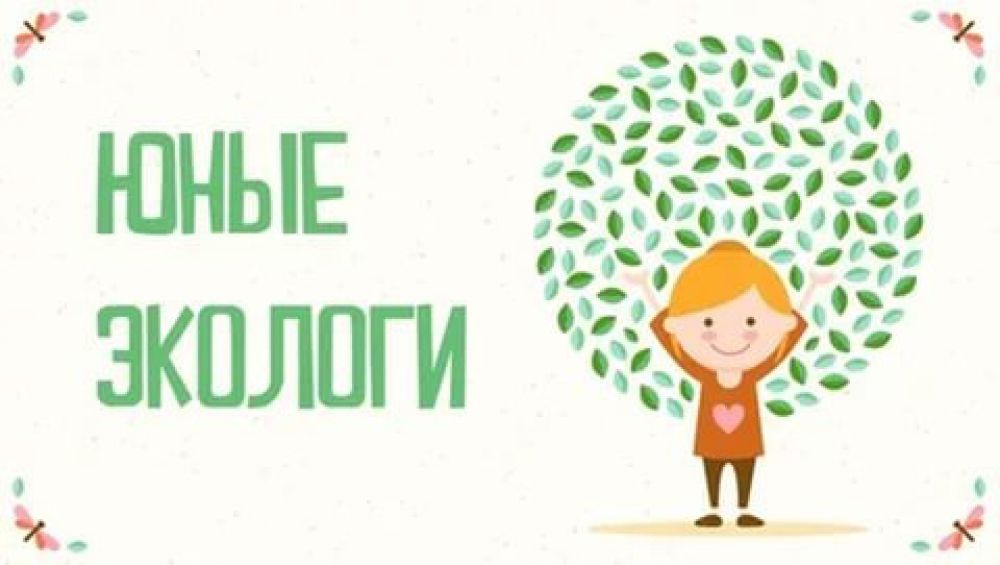         Ответственные за направление : Нурулаева Т.Ю.                                                        (учительница географии)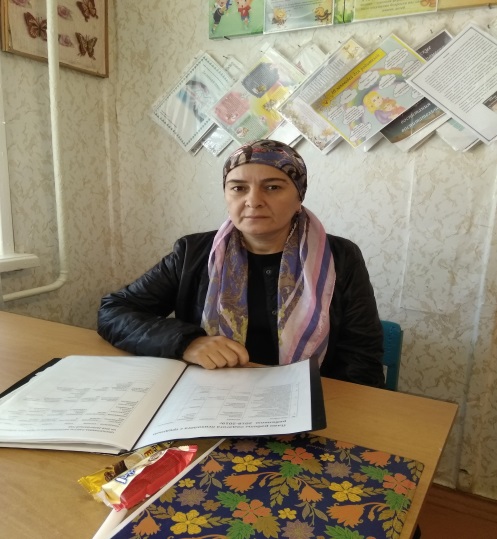                                          Лидер : ученица 7 Б кл. Магомедова Х.Д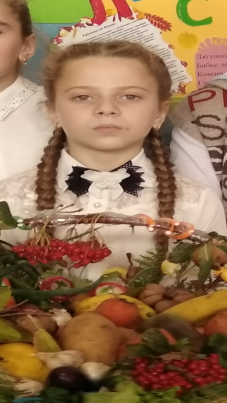      Юные экологи  РДШЭкология – одно из направлений деятельности Общероссийской  общественно – государственной  детско-юношеской организации «Российское движение школьников»,Миссия направления: объединение девчонок и мальчишек России в экологические отряды для их системного участия в природоохранной деятельности посредством внедрения современных мотивационных механизмов экологического просвещения детей и молодёжи.

В этой группе ты: 

☘️ узнаешь ПЕРВЫМ о ключевых мероприятиях направления и условиях участия в них!

☘️ найдешь своих единомышленников, которые так же, как и ты, активно развивают экологическое направление у себя в школах;


☘️ будешь в курсе всех экологических событий, проходящих в разных уголках страны

☘️ почерпнёшь много полезной и новой для себя информации о животном и растительном мире, новых технологиях и событиях в экологической сфере

☘️ получишь ответ на интересующий тебя вопрос от ведущих экспертов в этой области;

☘️ сможешь выступить с инициативным предложением по развитию и совершенствованию работы направления

Будь с Нами! Будь в Движении!2017 год – объявлен  в России годом экологии ,по этому в направлении РДШ « Гражданская активность» в этом году особенно выделено под направление «Экология».На протяжении всего года по всей России создаются школьные экологические отряды ,участвуя в деятельности которых ты сможешь не  только помочь нашей планете  ,но и найти новых друзей и единомышленников .Задачи Юных экологов :воспитывать любовь к природе ,желание быть ее защитниками .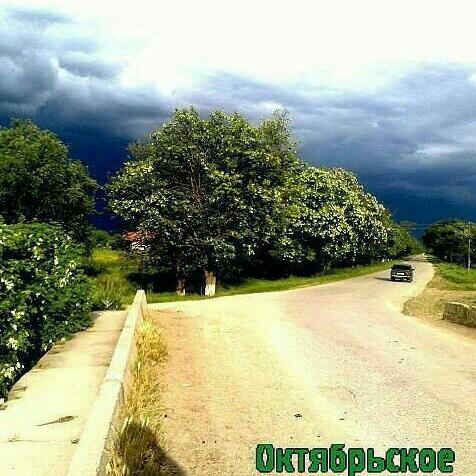 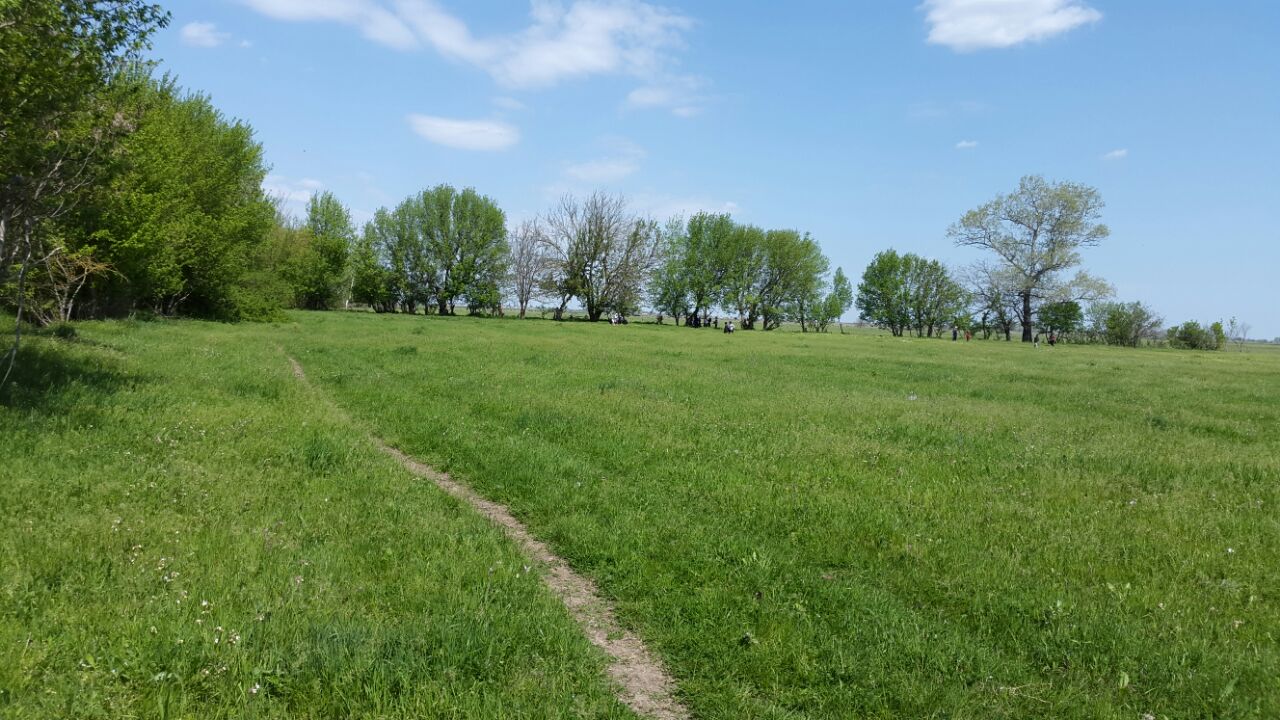              Структура детского школьного объединения "Будущее России"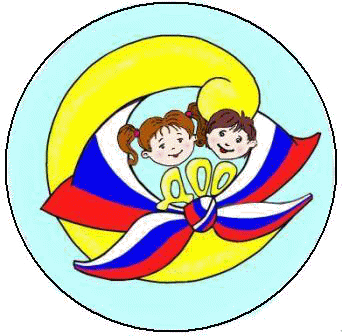           Российское движение школьников Подробности Автор: Super User Категория: РДШ Опубликовано: 10 ноября 2016 Просмотров: 632 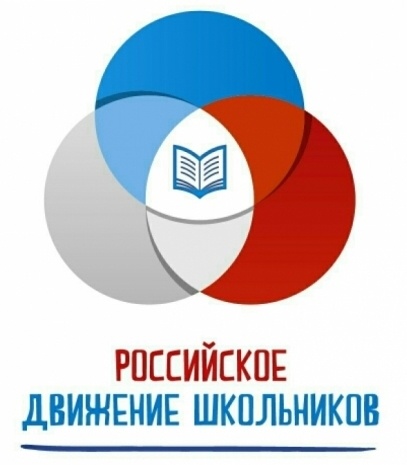 В целях совершенствования государственнойполитики в области воспитания подрастающего поколения, содействия формированию личности на основе системы ценностей, присущей российскому обществу, Указом Президента  от 29 октября 2015 г.№536 была создана Общероссийская общественно-государственная детско-юношеская организация "Российское движение школьников" (РДШ)Ключевой фигурой организации деятельности РДШ в образовательных организациях, обеспечивающей соблюдение принципов и норм, закрепленных в Уставе РДШ, является старший вожатый. Это и лидер, признаваемый детьми, который умеет ставить цель, планировать, стимулировать деятельность по направлениям, и наставник, профессионально мотивирующий детей  к творческой деятельности.Российское движение школьников (РДШ), реализуя избранные ведущие направления, призвано удовлетворять жизненные потребности участников в общении, понимании, признании, защите, разнообразной деятельности; способствовать определению жизненный планов путем обеспечения личностного развития и роста, социального и профессионального самоопределения; предоставлять разносторонние возможности организации свободного времени.Становление общероссийской общественно-государственной детско-юношеской организации РДШ предполагает гибкую постоянно обновляющуюся и развивающуюся структуру поддержки инициатив обучающихся, с учетом сложившегося опыта и традиций воспитательной деятельности.Современные дети и подростки активно включаются  в общественные отношения, участвуют в общественной деятельности наравне со взрослыми.Естественной потребностью детского возраста является стремление к объединению.  Дети, развивая в коллективных отношениях индивидуальные знания, опыт, силы и возможности, объединяются в разновозрастные сообщества с целью достижения общественно-значимой цели в различных видах деятельности.Развитие социальной компетентности личности в детско-взрослом сообществе - взаимосвязанный процесс. С одной стороны, участник усваивает новый жизненный опыт, с другой - сам активно формирует систему социальных связей. Для реализации этих положений на практике в 2016-2017 учебном году в образовательных организациях - пилотных площадках РДШ, создаются первичные отделения. Очень важно, чтобы на первом этапе формирования первичных отделений РДШ активную позицию занимали сами обучающиеся - представители детских общественных объединений и ученического самоуправления.Личностное развитие Подробности Задачи:Автор: Super UserКатегория: РДШ Опубликовано: 10 ноября 2016 Просмотров: 658  Учитель:Насрулаева Мадина учащаяся 10 класса: НурулаеваП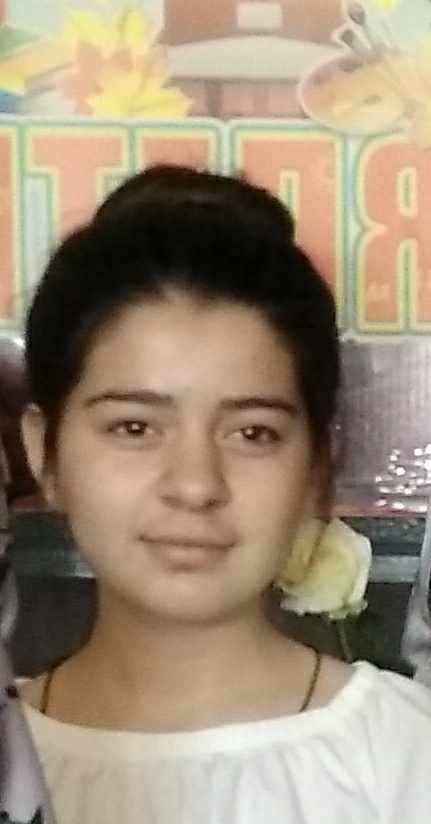 